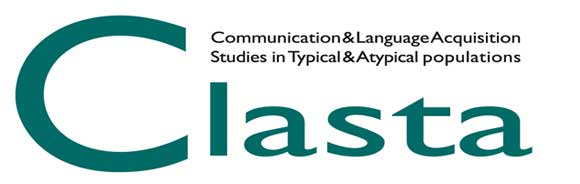 PREMIO CLASTA 2020 intitolato a Laura D’OdoricoMigliore tesi di Laurea in Logopedia L’Associazione CLASTA assegna un premio di 300 euro alla migliore tesi di Laurea in Logopedia focalizzata su problematiche relative a: acquisizione del linguaggio, disturbi del linguaggio in età evolutiva, intervento logopedico su bambini con sviluppo atipico, valutazione dell’intervento.L’associazione si riserva di premiare anche altre tesi meritevoli di una Menzione Speciale con premi che saranno comunicati in seguito.Le tesi, riferite all’anno accademico 2018/2019, devono pervenire in formato pdf all’indirizzo giornateclasta@gmail.com entro il 18 giugno 2020 (IMPORTANTE nell’oggetto della mail scrivere: CognomeNome_concorso_tesi logopedia).Contestualmente all’invio della tesi, va inviato anche un abstract strutturato in formato pdf (nome del file: Cognome Nome abstract tesi logopedia), in cui il/la candidato/a illustra in modo sintetico il contenuto della tesi. L’abstract strutturato dovrà contenere i seguenti campi: Titolo, Introduzione teorica, Obiettivi e ipotesi, Metodo (Partecipanti, Procedura, Strumenti), Risultati, Discussione, Riferimenti bibliografici. Il testo non può superare i 10.000 caratteri, spazi inclusi. Eventuali tabelle e/o figure vanno inserite alla fine dell’elaborato e non potranno occupare più di una pagina. Gli abstract che supereranno i 10.000 caratteri, spazi inclusi, non saranno presi in considerazione per l’attribuzione del premio. Nella mail di invio dovranno essere riportati i dati anagrafici e il recapito telefonico.La Commissione incaricata della valutazione sarà nominata alla scadenza dei termini di presentazione delle domande e sarà composta da cinque membri: un membro del Direttivo CLASTA, due soci CLASTA e due soci FLI, scelti dai rispettivi Direttivi sulla base dell’expertise necessaria per valutare i contributi scientifici e per evitare conflitti di interesse (quali relatore, correlatore ed appartenenza allo stesso gruppo di ricerca).La valutazione dei lavori pervenuti si baserà principalmente sui seguenti criteri:Aspetti innovativi e originalità (0-5 punti);Adeguatezza metodologica (0-5 punti);Congruenza tra ipotesi e risultati (0-5 punti);Adeguatezza bibliografica (0-5 punti).Non è ammessa la contemporanea partecipazione al premio Tesi di Logopedia e al premio Miglior Poster.La/il vincitrice/ore sarà avvisata/o personalmente e verrà invitata/o a presentare una sintesi del proprio lavoro nel corso dell’Assemblea dei soci Clasta in occasione della premiazione. Il riconoscimento sarà ufficializzato sul sito Clasta e verrà consegnato a Fano, nel corso dell’assemblea dei soci, durante le giornate Clasta 2020, nelle date che saranno comunicate in seguito. 